                   AULA 19 REMOTA - ATIVIDADE DE INGLÊS - 1º ANO – 28/06 A 02/07.CATANDUVAS, JUNE 28TH  2021TODAY IS MONDAY AT SCHOOL – NA ESCOLAFAÇA O TRAÇADO DOS GREETINGS HELLO/HI – OI E BYE-BYE – TCHAU. PINTE.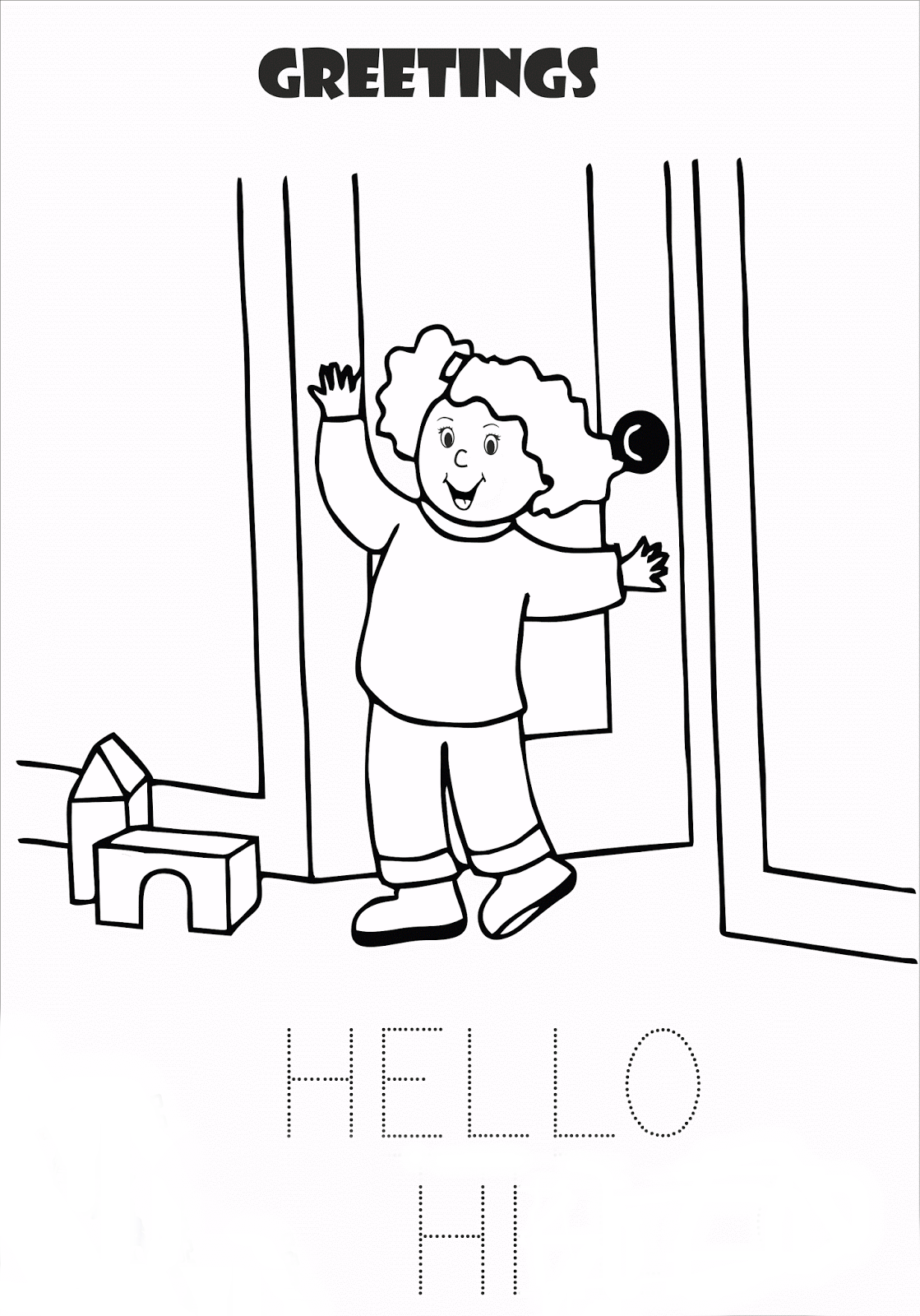 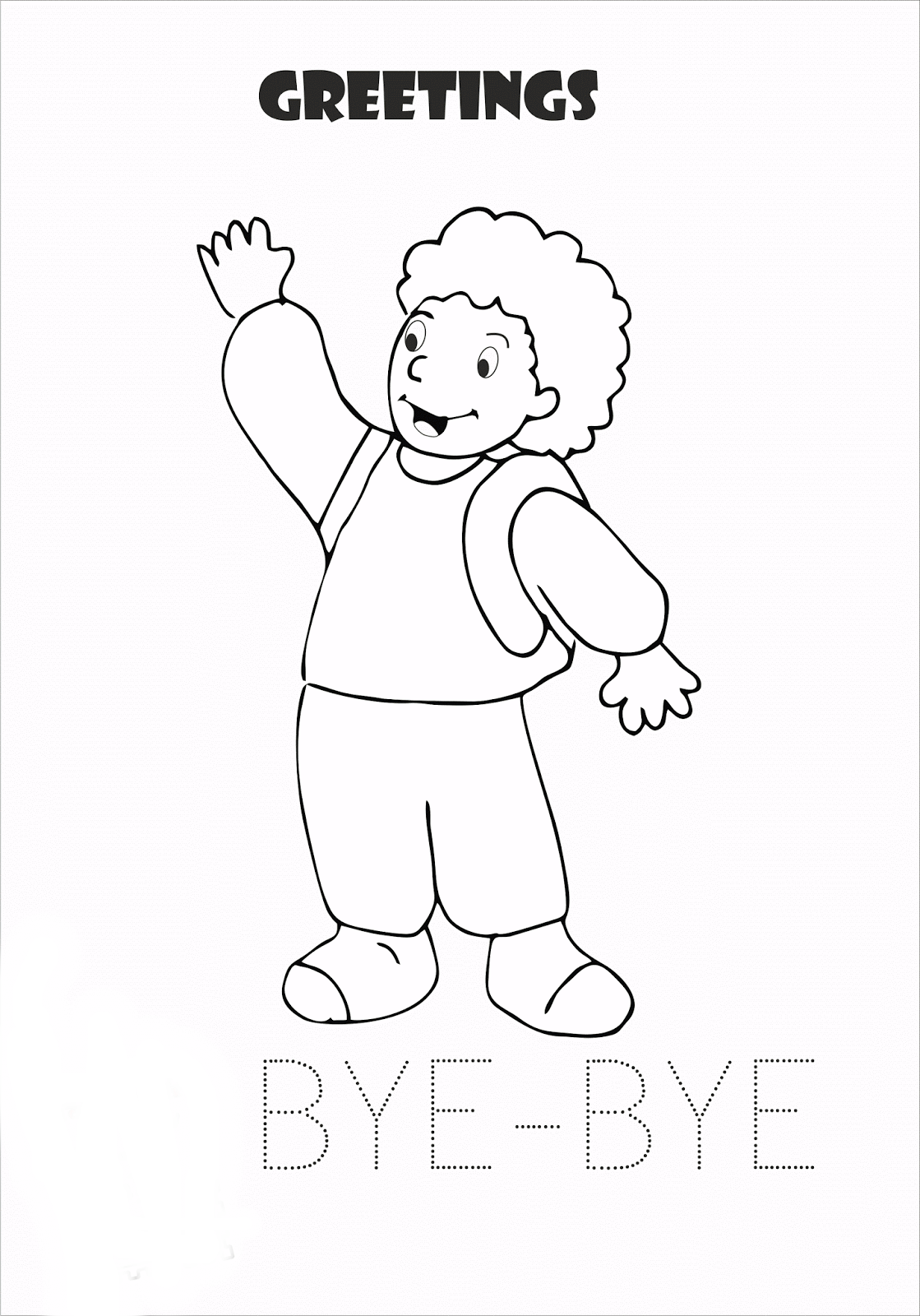 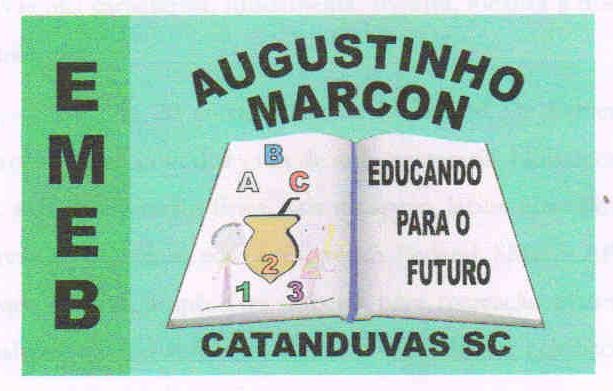 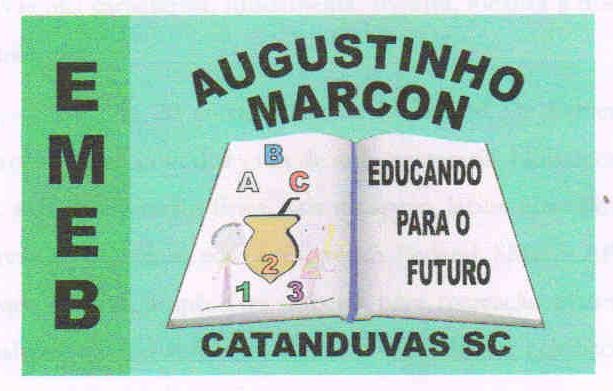 Escola Municipal de Educação Básica Augustinho Marcon. Catanduvas, junho/julho de 2021.Diretora: Tatiana Bittencourt Menegat.Assessora Técnica Pedagógica: Maristela Apª. Borella Baraúna. Assessora Técnica Administrativa: Margarete Petter Dutra.Professora: Jaqueline Demartini. Aluno:........................................................Disciplina: Inglês